Publicado en San Francisco el 25/02/2020 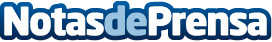 Español abre comercio electrónico en Latinoamérica en alianza con la Organización de los Estados AmericanosKolau, empresa del Silicon Valley fundada por un Español, introduce el comercio electrónico para 3 millones de PYMEs de Latinoamérica en alianza con la Organización de los Estados Americanos y Gobiernos del continenteDatos de contacto:Danny Sánchez MolaFundador/CEO+14156020426Nota de prensa publicada en: https://www.notasdeprensa.es/espanol-abre-comercio-electronico-en Categorias: Internacional Nacional Marketing Emprendedores E-Commerce Recursos humanos Consumo http://www.notasdeprensa.es